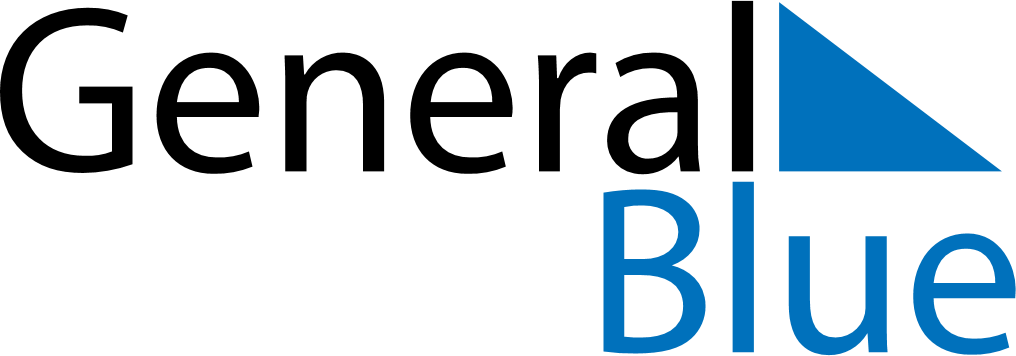 June 1901June 1901June 1901June 1901June 1901SundayMondayTuesdayWednesdayThursdayFridaySaturday123456789101112131415161718192021222324252627282930